ООО «РуСпектр» 603034. г.Нижний Новгород .ул.Премудрова д.10 кор.4тел.: 8-920-033-35-93, факс: (831) 250-00-24E-mail: rosspectr@mail.ruКОММЕРЧЕСКОЕ ПРЕДЛОЖЕНИЕ  Мы производим и продаем детские игровые развивающие мягкие модули и деревянную детскую мебель с доставкой по Нижнему Новгороду и территории РФ.            Обеспечиваем низкие цены на все товары, при этом мы гарантируем их высокое качество и абсолютную безопасность для здоровья детей. Товар  абсолютно безопасен для жизни и здоровья своих владельцев. Об этом свидетельствуют сертификаты. Всем покупателям мы предоставляем качественное доброжелательное обслуживание.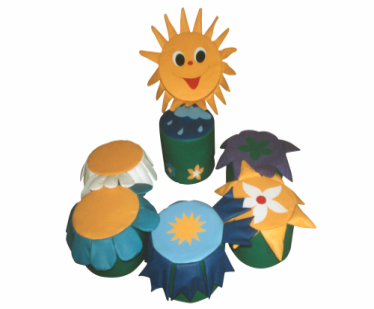 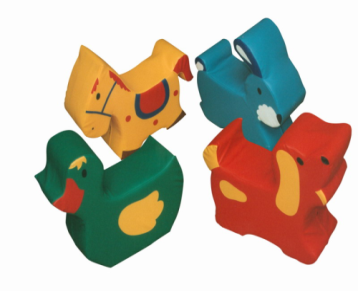 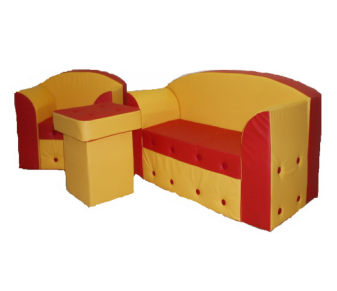 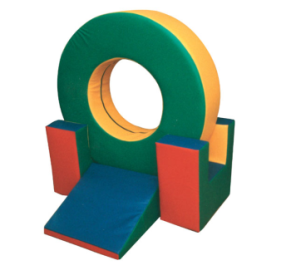 Мы дорожим каждым клиентом и надеемся на плодотворное и долгосрочное сотрудничество!Заранее спасибо!С уважением менеджер по продажам  ЕленаТел. (831)250-00-24E-mail: rosspectr@mail.ruСайт: www.rosspectr.ru